.Intro : 8 countsR Shuffle Fwd, Rock, Recover, Step Back, Hold, Ball Coaster StepL Shuffle Fwd, Rock, Recover, Step Back, Hold, Ball Coaster StepStep ½ Turn Left, Shuffle fwd, Toe Struts x 2Step ½ Turn Right, Shuffle fwd, Toe Struts x 2Cross point x 2, Weave LeftCross Rock, Recover, Side Shuffle right, Cross, Hold, Side Rock R, ¼ LeftDance edit- email: jobex.bootscoot@gmail.comNo Particular Place to Go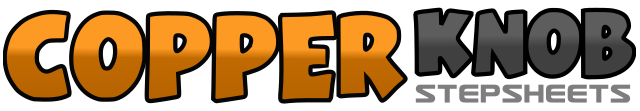 .......Count:48Wall:4Level:Intermediate.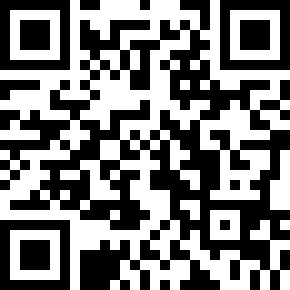 Choreographer:Jo Boocock (NZ) & Bex Roper (NZ) - January 2021Jo Boocock (NZ) & Bex Roper (NZ) - January 2021Jo Boocock (NZ) & Bex Roper (NZ) - January 2021Jo Boocock (NZ) & Bex Roper (NZ) - January 2021Jo Boocock (NZ) & Bex Roper (NZ) - January 2021.Music:No Particular Place to Go - Chuck BerryNo Particular Place to Go - Chuck BerryNo Particular Place to Go - Chuck BerryNo Particular Place to Go - Chuck BerryNo Particular Place to Go - Chuck Berry........1&2-3-4Step RF fwd, step LF by RF, step RF Fwd, rock LF fwd, recover on RF5-6&7-8Step LF back, Hold, (&) step R ball of foot, (7) step LF by RF, (8) step RF fwd1&2-3-4Step LF fwd, step RF by LF, step LF Fwd, rock RF fwd, recover on LF5-6&7-8Step RF back, Hold, (&) step L ball of foot, (7) step RF by LF, (8) step LF fwd1-2-3&4Step RF fwd, ½ Left [6:00], step RF fwd, step LF by RF, step RF fwd5-6-7-8Step L toe fwd, drop L heel, step R toe fwd, drop R heel1-2-3&4Step LF fwd, ½ Right [12:00], step LF fwd, step RF by LF, step LF fwd5-6-7-8Step R toe fwd, drop R heel, step L toe fwd, drop L heel1-2-3-4Cross RF over L, point L to left, cross LF over R, point R to right5-6-7-8Cross RF over L, step LF to left, step RF behind LF, step L to left side1-2-3&4Cross RF over L, recover on LF, step RF to R, step LF by R, step RF to right5-6-7-8Cross LF over R, hold, rock RF to right, ¼ left [9:00] step LF fwd